З А Я В Л Е Н И ЕПрошу разрешить въезд на _________ дней, месяцев.С правилами въезда и пребывания в ЗАТО г. Заречный иногородних граждан,
а также ответственностью за их своевременный выезд ознакомлен. ,	«_____»____________________20___г.                       Подпись заявителя _________________В отдел режима АО «ФНПЦ «ПО «Старт» им. М.В. Проценко»В отдел режима АО «ФНПЦ «ПО «Старт» им. М.В. Проценко»В отдел режима АО «ФНПЦ «ПО «Старт» им. М.В. Проценко»В отдел режима АО «ФНПЦ «ПО «Старт» им. М.В. Проценко»В отдел режима АО «ФНПЦ «ПО «Старт» им. М.В. Проценко»От гр-на (ки)От гр-на (ки)Николаевой Валентины ИвановныНиколаевой Валентины ИвановныНиколаевой Валентины Ивановны                                    (фамилия, имя, отчество полностью)                                    (фамилия, имя, отчество полностью)                                    (фамилия, имя, отчество полностью)                                    (фамилия, имя, отчество полностью)                                    (фамилия, имя, отчество полностью)работающего (й)работающего (й)АО «ФНПЦ «ПО «Старт» им. М.В. Проценко», АО «ФНПЦ «ПО «Старт» им. М.В. Проценко», АО «ФНПЦ «ПО «Старт» им. М.В. Проценко», отдел № 17, инженеротдел № 17, инженеротдел № 17, инженер(указать:  где и кем работает, цех, отдел, должность)(указать:  где и кем работает, цех, отдел, должность)(указать:  где и кем работает, цех, отдел, должность)(указать:  где и кем работает, цех, отдел, должность)(указать:  где и кем работает, цех, отдел, должность)проживающего (й) в данном городе спроживающего (й) в данном городе спроживающего (й) в данном городе с1978г.Жена (муж)Жена (муж)Николаев Дмитрий СергеевичНиколаев Дмитрий СергеевичНиколаев Дмитрий Сергеевич                                    (фамилия, имя, отчество полностью)                                    (фамилия, имя, отчество полностью)                                    (фамилия, имя, отчество полностью)                                    (фамилия, имя, отчество полностью)                                    (фамилия, имя, отчество полностью)работаетработаетИП, г. ПензаИП, г. ПензаИП, г. Пенза(указать:  где и кем работает, цех, отдел, должность)(указать:  где и кем работает, цех, отдел, должность)(указать:  где и кем работает, цех, отдел, должность)(указать:  где и кем работает, цех, отдел, должность)(указать:  где и кем работает, цех, отдел, должность)проживает в данном городе спроживает в данном городе спроживает в данном городе с1969г.Состав семьиСостав семьи4 человека, Сын  Артем – 7 лет, 4 человека, Сын  Артем – 7 лет, 4 человека, Сын  Артем – 7 лет, Дочь Ольга – 13 лет.Дочь Ольга – 13 лет.Дочь Ольга – 13 лет.Дочь Ольга – 13 лет.Дочь Ольга – 13 лет.                           (указать: сколько человек живет постоянно, возраст детей и др.родственников)                           (указать: сколько человек живет постоянно, возраст детей и др.родственников)                           (указать: сколько человек живет постоянно, возраст детей и др.родственников)                           (указать: сколько человек живет постоянно, возраст детей и др.родственников)                           (указать: сколько человек живет постоянно, возраст детей и др.родственников)АдресУл. Комсомольская, д. 14, кв. 57Ул. Комсомольская, д. 14, кв. 57Ул. Комсомольская, д. 14, кв. 57Ул. Комсомольская, д. 14, кв. 57             (улица, дом №, квартира. Писать первым заявителя, чьи родственники прописываются)             (улица, дом №, квартира. Писать первым заявителя, чьи родственники прописываются)             (улица, дом №, квартира. Писать первым заявителя, чьи родственники прописываются)             (улица, дом №, квартира. Писать первым заявителя, чьи родственники прописываются)             (улица, дом №, квартира. Писать первым заявителя, чьи родственники прописываются)СтепеньродстваФамилия, имя, отчествополностьюДата и месторожденияМесто работы,должностьАдресместа жительстваПаспорт серия, номер дата выдачи / свидетельство о рождении серия, номерДочьНиколаева Ольга Дмитриевна03.10.2006                г. Заречный Пенз.обл.Школа №226Г. Заречный. Комсомольская, д. 14, кв. 57590899654723.10.2020Причина въезда (прописки)Оформление и получение временного пропуска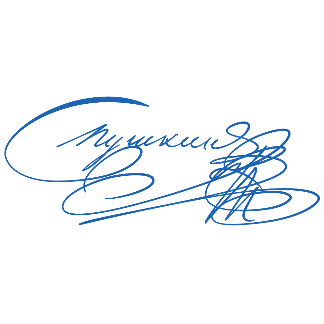 